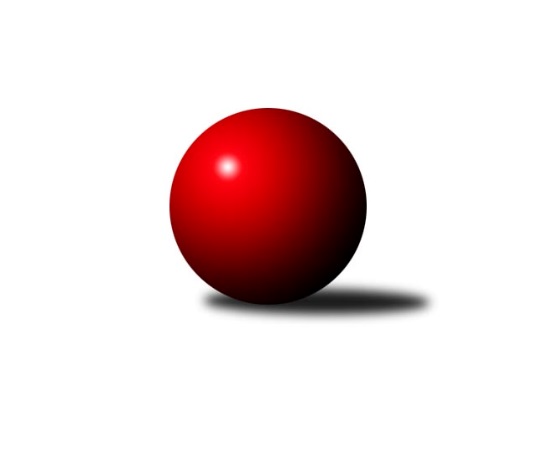 Č.9Ročník 2010/2011	29.4.2024 Okresní přebor Nový Jičín 2010/2011Statistika 9. kolaTabulka družstev:		družstvo	záp	výh	rem	proh	skore	sety	průměr	body	plné	dorážka	chyby	1.	KK Lipník nad Bečvou ˝B˝	9	6	0	3	58 : 32 	(43.5 : 28.5)	1546	12	1081	464	32.1	2.	Kelč˝A˝	9	6	0	3	54 : 36 	(40.0 : 32.0)	1623	12	1138	485	25.4	3.	KK Hranice˝B˝	9	5	0	4	51 : 39 	(38.5 : 33.5)	1596	10	1108	488	29.8	4.	KK Lipník nad Bečvou˝C˝	9	5	0	4	50 : 40 	(35.0 : 37.0)	1577	10	1105	472	32.8	5.	TJ Sokol Sedlnice ˝B˝	9	5	0	4	48 : 42 	(40.0 : 32.0)	1595	10	1110	485	30.7	6.	TJ Spartak Bílovec˝B˝	9	5	0	4	48 : 42 	(35.0 : 37.0)	1548	10	1097	451	35.1	7.	TJ Sokol Sedlnice˝C˝	9	5	0	4	46 : 44 	(39.0 : 33.0)	1561	10	1103	458	32.9	8.	TJ Frenštát p.R. ˝B˝	9	4	0	5	49 : 41 	(39.5 : 32.5)	1536	8	1079	457	28.4	9.	TJ Nový Jičín˝B˝	9	3	0	6	24 : 66 	(28.5 : 43.5)	1417	6	1017	401	48.1	10.	Kelč˝B˝	9	1	0	8	22 : 68 	(21.0 : 51.0)	1460	2	1043	417	43.3Tabulka doma:		družstvo	záp	výh	rem	proh	skore	sety	průměr	body	maximum	minimum	1.	KK Hranice˝B˝	4	4	0	0	36 : 4 	(25.0 : 7.0)	1682	8	1727	1653	2.	KK Lipník nad Bečvou ˝B˝	5	4	0	1	40 : 10 	(30.0 : 10.0)	1557	8	1608	1520	3.	Kelč˝A˝	5	4	0	1	34 : 16 	(25.0 : 15.0)	1651	8	1687	1614	4.	TJ Frenštát p.R. ˝B˝	4	3	0	1	29 : 11 	(22.5 : 9.5)	1618	6	1685	1559	5.	TJ Sokol Sedlnice˝C˝	4	3	0	1	28 : 12 	(21.0 : 11.0)	1564	6	1631	1473	6.	KK Lipník nad Bečvou˝C˝	4	3	0	1	26 : 14 	(18.0 : 14.0)	1524	6	1567	1480	7.	TJ Spartak Bílovec˝B˝	5	3	0	2	28 : 22 	(21.0 : 19.0)	1613	6	1640	1590	8.	TJ Nový Jičín˝B˝	5	3	0	2	20 : 30 	(22.0 : 18.0)	1511	6	1543	1489	9.	TJ Sokol Sedlnice ˝B˝	5	2	0	3	26 : 24 	(22.5 : 17.5)	1573	4	1695	1438	10.	Kelč˝B˝	4	1	0	3	16 : 24 	(12.0 : 20.0)	1532	2	1620	1483Tabulka venku:		družstvo	záp	výh	rem	proh	skore	sety	průměr	body	maximum	minimum	1.	TJ Sokol Sedlnice ˝B˝	4	3	0	1	22 : 18 	(17.5 : 14.5)	1600	6	1677	1527	2.	Kelč˝A˝	4	2	0	2	20 : 20 	(15.0 : 17.0)	1614	4	1651	1601	3.	TJ Spartak Bílovec˝B˝	4	2	0	2	20 : 20 	(14.0 : 18.0)	1532	4	1635	1445	4.	KK Lipník nad Bečvou˝C˝	5	2	0	3	24 : 26 	(17.0 : 23.0)	1576	4	1676	1490	5.	KK Lipník nad Bečvou ˝B˝	4	2	0	2	18 : 22 	(13.5 : 18.5)	1542	4	1687	1485	6.	TJ Sokol Sedlnice˝C˝	5	2	0	3	18 : 32 	(18.0 : 22.0)	1567	4	1651	1428	7.	TJ Frenštát p.R. ˝B˝	5	1	0	4	20 : 30 	(17.0 : 23.0)	1516	2	1571	1459	8.	KK Hranice˝B˝	5	1	0	4	15 : 35 	(13.5 : 26.5)	1574	2	1625	1502	9.	TJ Nový Jičín˝B˝	4	0	0	4	4 : 36 	(6.5 : 25.5)	1386	0	1438	1265	10.	Kelč˝B˝	5	0	0	5	6 : 44 	(9.0 : 31.0)	1459	0	1536	1327Tabulka podzimní části:		družstvo	záp	výh	rem	proh	skore	sety	průměr	body	doma	venku	1.	KK Lipník nad Bečvou ˝B˝	9	6	0	3	58 : 32 	(43.5 : 28.5)	1546	12 	4 	0 	1 	2 	0 	2	2.	Kelč˝A˝	9	6	0	3	54 : 36 	(40.0 : 32.0)	1623	12 	4 	0 	1 	2 	0 	2	3.	KK Hranice˝B˝	9	5	0	4	51 : 39 	(38.5 : 33.5)	1596	10 	4 	0 	0 	1 	0 	4	4.	KK Lipník nad Bečvou˝C˝	9	5	0	4	50 : 40 	(35.0 : 37.0)	1577	10 	3 	0 	1 	2 	0 	3	5.	TJ Sokol Sedlnice ˝B˝	9	5	0	4	48 : 42 	(40.0 : 32.0)	1595	10 	2 	0 	3 	3 	0 	1	6.	TJ Spartak Bílovec˝B˝	9	5	0	4	48 : 42 	(35.0 : 37.0)	1548	10 	3 	0 	2 	2 	0 	2	7.	TJ Sokol Sedlnice˝C˝	9	5	0	4	46 : 44 	(39.0 : 33.0)	1561	10 	3 	0 	1 	2 	0 	3	8.	TJ Frenštát p.R. ˝B˝	9	4	0	5	49 : 41 	(39.5 : 32.5)	1536	8 	3 	0 	1 	1 	0 	4	9.	TJ Nový Jičín˝B˝	9	3	0	6	24 : 66 	(28.5 : 43.5)	1417	6 	3 	0 	2 	0 	0 	4	10.	Kelč˝B˝	9	1	0	8	22 : 68 	(21.0 : 51.0)	1460	2 	1 	0 	3 	0 	0 	5Tabulka jarní části:		družstvo	záp	výh	rem	proh	skore	sety	průměr	body	doma	venku	1.	KK Lipník nad Bečvou˝C˝	0	0	0	0	0 : 0 	(0.0 : 0.0)	0	0 	0 	0 	0 	0 	0 	0 	2.	KK Hranice˝B˝	0	0	0	0	0 : 0 	(0.0 : 0.0)	0	0 	0 	0 	0 	0 	0 	0 	3.	TJ Nový Jičín˝B˝	0	0	0	0	0 : 0 	(0.0 : 0.0)	0	0 	0 	0 	0 	0 	0 	0 	4.	Kelč˝B˝	0	0	0	0	0 : 0 	(0.0 : 0.0)	0	0 	0 	0 	0 	0 	0 	0 	5.	TJ Sokol Sedlnice˝C˝	0	0	0	0	0 : 0 	(0.0 : 0.0)	0	0 	0 	0 	0 	0 	0 	0 	6.	TJ Spartak Bílovec˝B˝	0	0	0	0	0 : 0 	(0.0 : 0.0)	0	0 	0 	0 	0 	0 	0 	0 	7.	TJ Sokol Sedlnice ˝B˝	0	0	0	0	0 : 0 	(0.0 : 0.0)	0	0 	0 	0 	0 	0 	0 	0 	8.	TJ Frenštát p.R. ˝B˝	0	0	0	0	0 : 0 	(0.0 : 0.0)	0	0 	0 	0 	0 	0 	0 	0 	9.	Kelč˝A˝	0	0	0	0	0 : 0 	(0.0 : 0.0)	0	0 	0 	0 	0 	0 	0 	0 	10.	KK Lipník nad Bečvou ˝B˝	0	0	0	0	0 : 0 	(0.0 : 0.0)	0	0 	0 	0 	0 	0 	0 	0 Zisk bodů pro družstvo:		jméno hráče	družstvo	body	zápasy	v %	dílčí body	sety	v %	1.	Miroslav Ondrouch 	KK Lipník nad Bečvou˝C˝ 	18	/	9	(100%)		/		(%)	2.	Zdeněk Bordovský 	TJ Frenštát p.R. ˝B˝ 	14	/	8	(88%)		/		(%)	3.	Rostislav Klazar 	TJ Spartak Bílovec˝B˝ 	14	/	8	(88%)		/		(%)	4.	Jaroslav  Koppa 	KK Lipník nad Bečvou˝C˝ 	14	/	9	(78%)		/		(%)	5.	Jaroslav Chvostek 	TJ Sokol Sedlnice ˝B˝ 	14	/	9	(78%)		/		(%)	6.	Jiří Kolář 	KK Lipník nad Bečvou ˝B˝ 	14	/	9	(78%)		/		(%)	7.	Antonín Plesník 	Kelč˝A˝ 	12	/	9	(67%)		/		(%)	8.	Radek Lankaš 	KK Lipník nad Bečvou ˝B˝ 	10	/	5	(100%)		/		(%)	9.	Jan Lenhart 	KK Hranice˝B˝ 	10	/	7	(71%)		/		(%)	10.	Petr Tomášek 	Kelč˝A˝ 	10	/	7	(71%)		/		(%)	11.	Pavel Šmydke 	TJ Spartak Bílovec˝B˝ 	10	/	8	(63%)		/		(%)	12.	Miroslav Pavelka 	Kelč˝A˝ 	10	/	8	(63%)		/		(%)	13.	Ondřej Malich 	TJ Sokol Sedlnice˝C˝ 	8	/	5	(80%)		/		(%)	14.	František Opravil 	KK Hranice˝B˝ 	8	/	5	(80%)		/		(%)	15.	Anna Ledvinová 	KK Hranice˝B˝ 	8	/	6	(67%)		/		(%)	16.	Radek Mikulský 	TJ Sokol Sedlnice˝C˝ 	8	/	6	(67%)		/		(%)	17.	Jiří Chvostek 	TJ Sokol Sedlnice ˝B˝ 	8	/	6	(67%)		/		(%)	18.	Jana Kulhánková 	KK Lipník nad Bečvou ˝B˝ 	8	/	6	(67%)		/		(%)	19.	Miroslav  Makový 	TJ Frenštát p.R. ˝B˝ 	8	/	6	(67%)		/		(%)	20.	Vlastimila Kolářová 	KK Lipník nad Bečvou ˝B˝ 	8	/	8	(50%)		/		(%)	21.	Emil Rubáč 	TJ Spartak Bílovec˝B˝ 	8	/	9	(44%)		/		(%)	22.	Jiří Veselý 	TJ Frenštát p.R. ˝B˝ 	8	/	9	(44%)		/		(%)	23.	Jaroslav Ledvina 	KK Hranice˝B˝ 	7	/	7	(50%)		/		(%)	24.	Jaroslav Tobola 	TJ Sokol Sedlnice ˝B˝ 	6	/	3	(100%)		/		(%)	25.	František Havran 	Kelč˝B˝ 	6	/	5	(60%)		/		(%)	26.	Jiří Janošek 	Kelč˝A˝ 	6	/	5	(60%)		/		(%)	27.	Jaroslav Riedel 	TJ Nový Jičín˝B˝ 	6	/	6	(50%)		/		(%)	28.	Monika Pavelková 	Kelč˝B˝ 	6	/	7	(43%)		/		(%)	29.	Ivana Vaculíková 	KK Lipník nad Bečvou˝C˝ 	6	/	7	(43%)		/		(%)	30.	Michaela Tobolová 	TJ Sokol Sedlnice˝C˝ 	6	/	8	(38%)		/		(%)	31.	Radek Kolář 	KK Lipník nad Bečvou ˝B˝ 	6	/	8	(38%)		/		(%)	32.	Renáta Janyšková 	TJ Sokol Sedlnice˝C˝ 	6	/	9	(33%)		/		(%)	33.	Tomáš Binek 	TJ Frenštát p.R. ˝B˝ 	5	/	6	(42%)		/		(%)	34.	Antonín Pitrun 	Kelč˝A˝ 	4	/	2	(100%)		/		(%)	35.	Lukáš Koliba 	TJ Sokol Sedlnice ˝B˝ 	4	/	5	(40%)		/		(%)	36.	Puhrová Dagmar 	TJ Nový Jičín˝B˝ 	4	/	5	(40%)		/		(%)	37.	Vladimír Vojkůvka 	TJ Frenštát p.R. ˝B˝ 	4	/	5	(40%)		/		(%)	38.	Antonín Uhýrek 	KK Hranice˝B˝ 	4	/	5	(40%)		/		(%)	39.	Tomaš Vybíral 	Kelč˝B˝ 	4	/	6	(33%)		/		(%)	40.	Ján Pelikán 	TJ Nový Jičín˝B˝ 	4	/	7	(29%)		/		(%)	41.	Ludmila Galiová 	TJ Nový Jičín˝B˝ 	4	/	8	(25%)		/		(%)	42.	Miloš Šrot 	TJ Spartak Bílovec˝B˝ 	4	/	8	(25%)		/		(%)	43.	Zdeňka Terrichová 	KK Hranice˝B˝ 	2	/	1	(100%)		/		(%)	44.	Martin Juřica 	TJ Sokol Sedlnice˝C˝ 	2	/	1	(100%)		/		(%)	45.	Sára Petersová 	TJ Sokol Sedlnice ˝B˝ 	2	/	2	(50%)		/		(%)	46.	Pavel Tobiáš 	TJ Frenštát p.R. ˝B˝ 	2	/	2	(50%)		/		(%)	47.	Ivan Bilenný 	TJ Sokol Sedlnice˝C˝ 	2	/	3	(33%)		/		(%)	48.	Ota Beňo 	TJ Spartak Bílovec˝B˝ 	2	/	3	(33%)		/		(%)	49.	Josef Gassmann 	Kelč˝A˝ 	2	/	5	(20%)		/		(%)	50.	David Juřica 	TJ Sokol Sedlnice ˝B˝ 	2	/	5	(20%)		/		(%)	51.	Jan Schwarzer 	TJ Sokol Sedlnice ˝B˝ 	2	/	5	(20%)		/		(%)	52.	Martin Jarábek 	Kelč˝B˝ 	2	/	5	(20%)		/		(%)	53.	Tomáš Rychtár 	Kelč˝B˝ 	2	/	6	(17%)		/		(%)	54.	Ladislav Mandák 	KK Lipník nad Bečvou˝C˝ 	2	/	7	(14%)		/		(%)	55.	Petr Sobotík 	TJ Sokol Sedlnice ˝B˝ 	0	/	1	(0%)		/		(%)	56.	Marie Pavelková 	Kelč˝B˝ 	0	/	1	(0%)		/		(%)	57.	Pavel Chvatík 	Kelč˝B˝ 	0	/	1	(0%)		/		(%)	58.	Josef Chvatík 	Kelč˝B˝ 	0	/	1	(0%)		/		(%)	59.	Michal Kroupa 	TJ Nový Jičín˝B˝ 	0	/	2	(0%)		/		(%)	60.	Aleš Stehlík 	TJ Nový Jičín˝B˝ 	0	/	3	(0%)		/		(%)	61.	Břetislav Ermis 	TJ Sokol Sedlnice˝C˝ 	0	/	3	(0%)		/		(%)	62.	Josef Schwarz 	KK Hranice˝B˝ 	0	/	4	(0%)		/		(%)	63.	Anna Mašláňová 	Kelč˝B˝ 	0	/	4	(0%)		/		(%)	64.	Marek Koppa 	KK Lipník nad Bečvou˝C˝ 	0	/	4	(0%)		/		(%)	65.	Karmen Baarová 	TJ Nový Jičín˝B˝ 	0	/	5	(0%)		/		(%)Průměry na kuželnách:		kuželna	průměr	plné	dorážka	chyby	výkon na hráče	1.	KK Hranice, 1-2	1614	1108	506	29.8	(403.7)	2.	TJ Spartak Bílovec, 1-2	1602	1124	478	31.2	(400.6)	3.	Sokol Frenštát pod Radhoštěm, 1-2	1582	1106	476	28.8	(395.6)	4.	TJ Kelč, 1-2	1581	1109	472	33.8	(395.5)	5.	TJ Sokol Sedlnice, 1-2	1539	1083	456	34.8	(385.0)	6.	TJ Nový Jičín, 1-4	1514	1066	447	37.4	(378.6)	7.	KK Lipník nad Bečvou, 1-2	1511	1065	446	36.7	(378.0)Nejlepší výkony na kuželnách:KK Hranice, 1-2KK Hranice˝B˝	1727	7. kolo	Antonín Uhýrek 	KK Hranice˝B˝	459	7. koloKK Hranice˝B˝	1691	2. kolo	Anna Ledvinová 	KK Hranice˝B˝	450	2. koloKK Hranice˝B˝	1657	4. kolo	Jaroslav Ledvina 	KK Hranice˝B˝	447	2. koloKK Hranice˝B˝	1653	9. kolo	Anna Ledvinová 	KK Hranice˝B˝	436	7. koloTJ Sokol Sedlnice˝C˝	1651	4. kolo	Jaroslav Ledvina 	KK Hranice˝B˝	431	9. koloKelč˝A˝	1601	2. kolo	Antonín Uhýrek 	KK Hranice˝B˝	428	4. koloKelč˝B˝	1536	7. kolo	Radek Mikulský 	TJ Sokol Sedlnice˝C˝	428	4. koloTJ Nový Jičín˝B˝	1403	9. kolo	František Opravil 	KK Hranice˝B˝	426	4. kolo		. kolo	Josef Schwarz 	KK Hranice˝B˝	425	2. kolo		. kolo	Antonín Plesník 	Kelč˝A˝	424	2. koloTJ Spartak Bílovec, 1-2TJ Spartak Bílovec˝B˝	1640	6. kolo	Rostislav Klazar 	TJ Spartak Bílovec˝B˝	450	5. koloKK Hranice˝B˝	1625	1. kolo	Rostislav Klazar 	TJ Spartak Bílovec˝B˝	447	8. koloTJ Spartak Bílovec˝B˝	1619	8. kolo	Anna Ledvinová 	KK Hranice˝B˝	437	1. koloTJ Spartak Bílovec˝B˝	1615	3. kolo	Rostislav Klazar 	TJ Spartak Bílovec˝B˝	431	6. koloKelč˝A˝	1610	6. kolo	Ivana Vaculíková 	KK Lipník nad Bečvou˝C˝	427	5. koloKK Lipník nad Bečvou˝C˝	1608	5. kolo	Pavel Šmydke 	TJ Spartak Bílovec˝B˝	422	6. koloTJ Spartak Bílovec˝B˝	1600	5. kolo	Miroslav Pavelka 	Kelč˝A˝	421	6. koloTJ Spartak Bílovec˝B˝	1590	1. kolo	Miroslav Ondrouch 	KK Lipník nad Bečvou˝C˝	419	5. koloTJ Sokol Sedlnice ˝B˝	1562	3. kolo	Pavel Šmydke 	TJ Spartak Bílovec˝B˝	419	5. koloTJ Sokol Sedlnice˝C˝	1555	8. kolo	Pavel Šmydke 	TJ Spartak Bílovec˝B˝	416	3. koloSokol Frenštát pod Radhoštěm, 1-2TJ Frenštát p.R. ˝B˝	1685	2. kolo	Zdeněk Bordovský 	TJ Frenštát p.R. ˝B˝	446	5. koloTJ Sokol Sedlnice ˝B˝	1634	7. kolo	Miroslav  Makový 	TJ Frenštát p.R. ˝B˝	446	7. koloTJ Frenštát p.R. ˝B˝	1616	7. kolo	Tomáš Binek 	TJ Frenštát p.R. ˝B˝	432	2. koloTJ Frenštát p.R. ˝B˝	1611	5. kolo	Zdeněk Bordovský 	TJ Frenštát p.R. ˝B˝	425	2. koloTJ Frenštát p.R. ˝B˝	1559	9. kolo	Tomáš Binek 	TJ Frenštát p.R. ˝B˝	420	5. koloKK Hranice˝B˝	1557	5. kolo	Jaroslav Ledvina 	KK Hranice˝B˝	420	5. koloKK Lipník nad Bečvou ˝B˝	1553	2. kolo	Jaroslav Chvostek 	TJ Sokol Sedlnice ˝B˝	420	7. koloTJ Spartak Bílovec˝B˝	1445	9. kolo	Miroslav  Makový 	TJ Frenštát p.R. ˝B˝	419	2. kolo		. kolo	Lukáš Koliba 	TJ Sokol Sedlnice ˝B˝	416	7. kolo		. kolo	Jaroslav Tobola 	TJ Sokol Sedlnice ˝B˝	412	7. koloTJ Kelč, 1-2KK Lipník nad Bečvou ˝B˝	1687	8. kolo	Jiří Chvostek 	TJ Sokol Sedlnice ˝B˝	462	9. koloKelč˝A˝	1687	7. kolo	Jaroslav  Koppa 	KK Lipník nad Bečvou˝C˝	456	7. koloTJ Sokol Sedlnice ˝B˝	1677	9. kolo	František Havran 	Kelč˝B˝	448	6. koloKK Lipník nad Bečvou˝C˝	1676	7. kolo	Miroslav Ondrouch 	KK Lipník nad Bečvou˝C˝	441	7. koloKelč˝A˝	1666	8. kolo	Miroslav Pavelka 	Kelč˝A˝	441	5. koloKelč˝A˝	1662	3. kolo	Jiří Kolář 	KK Lipník nad Bečvou ˝B˝	436	8. koloTJ Spartak Bílovec˝B˝	1635	2. kolo	Antonín Plesník 	Kelč˝A˝	436	7. koloKelč˝A˝	1626	1. kolo	Vlastimila Kolářová 	KK Lipník nad Bečvou ˝B˝	434	8. koloKelč˝B˝	1620	6. kolo	Josef Gassmann 	Kelč˝A˝	433	7. koloKelč˝A˝	1614	5. kolo	Petr Tomášek 	Kelč˝A˝	432	8. koloTJ Sokol Sedlnice, 1-2TJ Sokol Sedlnice ˝B˝	1695	8. kolo	Jaroslav Chvostek 	TJ Sokol Sedlnice ˝B˝	438	4. koloKelč˝A˝	1651	4. kolo	Jiří Chvostek 	TJ Sokol Sedlnice ˝B˝	437	8. koloTJ Sokol Sedlnice˝C˝	1631	9. kolo	Jaroslav Chvostek 	TJ Sokol Sedlnice ˝B˝	433	8. koloKelč˝A˝	1611	9. kolo	Ondřej Malich 	TJ Sokol Sedlnice˝C˝	432	9. koloKK Hranice˝B˝	1610	8. kolo	Anna Ledvinová 	KK Hranice˝B˝	429	8. koloTJ Sokol Sedlnice˝C˝	1593	6. kolo	Jaroslav Chvostek 	TJ Sokol Sedlnice ˝B˝	426	6. koloTJ Sokol Sedlnice ˝B˝	1589	6. kolo	Petr Tomášek 	Kelč˝A˝	425	4. koloKK Lipník nad Bečvou˝C˝	1585	1. kolo	Monika Pavelková 	Kelč˝B˝	424	5. koloTJ Sokol Sedlnice˝C˝	1584	7. kolo	Josef Gassmann 	Kelč˝A˝	423	4. koloTJ Sokol Sedlnice ˝B˝	1572	1. kolo	Jaroslav  Koppa 	KK Lipník nad Bečvou˝C˝	421	1. koloTJ Nový Jičín, 1-4TJ Spartak Bílovec˝B˝	1582	4. kolo	Jaroslav  Koppa 	KK Lipník nad Bečvou˝C˝	425	3. koloTJ Frenštát p.R. ˝B˝	1571	8. kolo	Miroslav Ondrouch 	KK Lipník nad Bečvou˝C˝	424	3. koloTJ Nový Jičín˝B˝	1543	8. kolo	Jaroslav Riedel 	TJ Nový Jičín˝B˝	419	8. koloTJ Nový Jičín˝B˝	1519	6. kolo	Jaroslav Riedel 	TJ Nový Jičín˝B˝	417	1. koloTJ Nový Jičín˝B˝	1508	3. kolo	Monika Pavelková 	Kelč˝B˝	416	1. koloTJ Nový Jičín˝B˝	1497	4. kolo	Zdeněk Bordovský 	TJ Frenštát p.R. ˝B˝	408	8. koloKK Lipník nad Bečvou˝C˝	1490	3. kolo	Jaroslav Riedel 	TJ Nový Jičín˝B˝	403	6. koloTJ Nový Jičín˝B˝	1489	1. kolo	Pavel Šmydke 	TJ Spartak Bílovec˝B˝	403	4. koloKK Lipník nad Bečvou ˝B˝	1486	6. kolo	Puhrová Dagmar 	TJ Nový Jičín˝B˝	401	6. koloKelč˝B˝	1460	1. kolo	Emil Rubáč 	TJ Spartak Bílovec˝B˝	400	4. koloKK Lipník nad Bečvou, 1-2KK Lipník nad Bečvou ˝B˝	1608	7. kolo	Jaroslav  Koppa 	KK Lipník nad Bečvou˝C˝	451	4. koloKK Lipník nad Bečvou ˝B˝	1568	3. kolo	Miroslav Ondrouch 	KK Lipník nad Bečvou˝C˝	437	6. koloKK Lipník nad Bečvou˝C˝	1567	4. kolo	Jana Kulhánková 	KK Lipník nad Bečvou ˝B˝	417	3. koloKK Lipník nad Bečvou ˝B˝	1549	9. kolo	Miroslav Ondrouch 	KK Lipník nad Bečvou˝C˝	416	2. koloKK Lipník nad Bečvou˝C˝	1543	8. kolo	Jaroslav Chvostek 	TJ Sokol Sedlnice ˝B˝	416	5. koloTJ Frenštát p.R. ˝B˝	1543	4. kolo	Jaroslav  Koppa 	KK Lipník nad Bečvou˝C˝	413	6. koloKK Lipník nad Bečvou ˝B˝	1540	1. kolo	Jiří Kolář 	KK Lipník nad Bečvou ˝B˝	411	5. koloTJ Sokol Sedlnice ˝B˝	1527	5. kolo	Vlastimila Kolářová 	KK Lipník nad Bečvou ˝B˝	406	7. koloKK Lipník nad Bečvou˝C˝	1523	9. kolo	Radek Lankaš 	KK Lipník nad Bečvou ˝B˝	406	9. koloKK Lipník nad Bečvou ˝B˝	1520	5. kolo	Jaroslav  Koppa 	KK Lipník nad Bečvou˝C˝	405	8. koloČetnost výsledků:	8.0 : 2.0	11x	7.0 : 3.0	1x	6.0 : 4.0	9x	4.0 : 6.0	8x	2.0 : 8.0	6x	10.0 : 0.0	9x	0.0 : 10.0	1x